Қазақстан РеспубликасыҚаржы министрінің2015 жылғы 4 маусымдағы № 348 бұйрығына28-қосымшаСалықтарды және (немесе) өсiмпұлдарды төлеу жөніндегі салық міндеттемесін орындау мерзімдерін өзгерту»мемлекеттік көрсетілетін қызмет регламенті1. Жалпы ережелер1. «Салықтарды және (немесе) өсiмпұлдарды төлеу жөніндегі салық міндеттемесін орындау мерзімдерін өзгерту» мемлекеттік көрсетілетін қызметті (бұдан әрі – мемлекеттік көрсетілетін қызмет) «Қазақстан Республикасының мемлекеттік кірістер органдары көрсететін мемлекеттік көрсетілетін қызметтер стандарттарын бекіту туралы» Қазақстан Республикасы Қаржы министрінің 2015 жылғы 27 сәуірдегі № 284 бұйрығымен бекітілген «Салықтарды және (немесе) өсiмпұлдарды төлеу жөніндегі салық міндеттемесін орындау мерзімдерін өзгерту» Мемлекеттік көрсетілетін қызмет стандарты (бұдан әрі – Стандарт) негізінде (Нормативтік құқықтық актілердің мемлекеттік тізілімінде № 11273 тіркелген) Қазақстан Республикасының Қаржы министрлігі және Қазақстан Республикасының Қаржы министрлігі Мемлекеттік кірістер комитетінің аумақтық органдары (бұдан әрі – көрсетілетін қызметті беруші) көрсетеді. Құжаттарды қабылдау және мемлекеттік қызмет көрсету нәтижесін беру:1) көрсетілетін қызметті берушінің кеңсесі арқылы;2) коммерциялық емес акционерлік қоғамы «Азаматтарға арналған үкімет» мемлекеттік корпорациясы» (бұдан әрі – Мемлекеттік корпорация) арқылы;3)	«электрондық үкімет» веб-порталы www.egov.kz (бұдан әрі – портал) арқылы жүзеге асырылады.2. Мемлекеттік қызмет көрсету нысаны: электрондық (ішінара автоматтандырылған) және (немесе) қағаз түрінде.3. Мемлекеттік қызметті көрсету нәтижесі:мыналар:салық төлеушімен келісілген салықтарды және (немесе) өсімпұлдарды төлеу мерзімдерін белгілейтін және осы шешімнің ажырамас бөлігі болып табылатын салық міндеттемесін орындау кестесімен қоса салықтарды және (немесе) өсімпұлдарды төлеу мерзімдерін өзгерту туралы;салық төлеушімен келісілген салықтарды, бюджетке төленетін басқа да міндетті төлемдерді және (немесе) өсімпұлдарды төлеу мерзімдерін белгілейтін және осы шешімнің ажырамас бөлігі болып табылатын салық міндеттемесін орындау кестесімен қоса салықтық тексеру нәтижелері туралы хабарламада көрсетілген салықтардың, бюджетке төленетін басқа да міндетті төлемдердің және (немесе) өсімпұлдардың есептелген сомаларын төлеу бойынша салық міндеттемесін орындау мерзімдерін өзгерту туралы;салықтарды және (немесе) өсiмпұлдарды төлеу жөніндегі салық міндеттемесін орындау мерзімдерін өзгертуден бас тарту туралы;бас тарту негіздерін көрсете отырып, салықтық тексеру нәтижелері туралы хабарламада көрсетілген салықтардың, бюджетке төленетін басқа да міндетті төлемдердің және (немесе) өсімпұлдардың есептелген сомалары бойынша салық міндеттемесін орындау мерзімдерін өзгертуден бас тарту туралы;импортталатын тауарларға қосымша құн салығын (бұдан әрі – ҚҚС) төлеу мерзімін өзгерту туралы шешімді беру;Стандарттың 10-тармағында көрсетілген негіздемелер бойынша уәжделген бас тарту болып табылады.Мемлекеттік қызметті көрсету нәтижесін беру нысаны: электрондық және (немесе) қағаз түрінде.2. Мемлекеттік қызмет көрсету үдерісінде көрсетілетін қызметті берушінің құрылымдық бөлімшелерінің (қызметкерлерінің) іс-қимыл тәртібі4. Мемлекеттік қызметті көрсету бойынша рәсімдерді (іс-қимылдарды) бастау үшін қызметті алушының Стандарттың 9-тармағында көрсетілген құжаттарды қағаз жеткізгіште ұсынуы негіздеме болып табылады.5. Мемлекеттік қызметті көрсету процесіндегі рәсімдер (іс-қимылдар):1) көрсетілетін қызметті берушінің іс-қағаздарды жүргізуге жауапты қызметкері:көрсетілетін қызметті алушы табыс еткен құжаттарды қабылдайды, тексереді, электрондық құжат айналымы жүйесінде тіркейді – 10 (он) минут; салықтық өтініштің екінші данасына жауапты қызметкер құжаттың қабылданған күнін, құжаттың кіріс нөмірін, өзінің аты-жөнін көрсетеді және оған қолын қояды – 5 (бес) минут; көрсетілетін қызметті алушыға, осы Мемлекеттік көрсетілетін қызмет регламентінің 1-қосымшасына сәйкес салықтық өтініштің қабылданғаны туралы талон (бұдан әрі – талон) береді – 5 (бес) минут; 2) көрсетілетін қызметті берушінің мемлекеттік көрсетілетін қызметті көрсетуге жауапты қызметкері құжаттарды өңдейді және көрсетілетін қызметті берушінің комиссия отырысын жүргізуді ұйымдастырады, көрсетілетін қызметті берушінің комиссия отырысының хаттамасын қалыптастырады, хаттаманы келіседі, шешімді не болмаса бас тарту туралы уәжделген жауапты қалыптастырады:салықтық тексеру нәтижелері туралы хабарламада көрсетілген салықтарды және (немесе) өсімпұлдарды төлеу бойынша, салықтардың, бюджетке төленетін басқа да міндетті төлемдердің және (немесе) өсімпұлдардың есептелген сомаларын төлеу бойынша салық міндеттемесін орындау мерзімдерін ұзарту үшін – күнтізбелік 15 (он бес) күннен кешіктірмей;импортталатын тауарларға ҚҚС төлеу мерзімін ұзарту үшін – 5 (бес) жұмыс күні ішінде;3) көрсетілетін қызметті берушінің ісқағаздарын жүргізуге жауапты қызметкері шығыс құжатты тіркейді және көрсетілетін қызметті алушыға береді немесе оны пошта байланысы арқылы жолдайды. Шешімді жоғары тұрған мемлекеттік кірістер органы қабылдаған жағдайда, ол көрсетілетін қызметті алушының тіркеу есебіне алынған жері бойынша мемлекеттік кірістер органына пошта байланысы арқылы жолданады – 1 (бір) күн ішінде.3. Мемлекеттік қызмет көрсету үдерісінде Мемлекеттік корпорациямен және (немесе) өзге де көрсетілетін қызметті берушілермен өзара іс-қимыл тәртібі, сондай-ақ ақпараттық жүйелерді пайдалану тәртібі6. Көрсетілетін қызметті алушы қағаз түрінде өзі келіп Мемлекеттік корпорацияға құжаттарды ұсынған кезде мемлекеттік қызмет көрсету жөніндегі көрсетілетін қызметті берушінің рәсімдері (әрекеттері):1) Мемлекеттік корпорация қызметкері көрсетілетін қызметті алушы Мемлекеттік корпорация ұсынған құжаттарды қабылдайды, тексереді және тіркейді және оларды қабылдағаны туралы қолхат береді – 15 (он бес) минут;көрсетілетін қызметті берушіге ақпараттық жүйе арқылы Мемлекеттік корпорация қызметкері электрондық цифрлық қолымен (бұдан әрі – ЭЦҚ) куәландырылған электронды көшірме нысанында құжатты жолдайды;2) көрсетілетін қызметті беруші келіп түскен құжатты өңдейді, ақпараттық жүйе арқылы Мемлекеттік корпорацияна ЭЦҚ куәландырылған электронды нысанында шығыс құжатты жолдайды;3) Мемлекеттік корпорация қызметкері қолхатпен көрсетілетін қызметті алушы жүгінген кезде шығыс құжатын береді – 15 (он бес) минут. 4. Мемлекеттік қызмет көрсету үдерісінде көрсетілетін қызметті берушінің құрылымдық бөлімшелерінің (қызметкерлерінің) өзара іс-қимыл тәртібі7. Мемлекеттік қызмет көрсету үдерісіне көрсетілетін қызметті берушінің қызметкерлері қатысады.8. Көрсетілетін қызметті берушінің іс-қағаздарды жүргізуге жауапты қызметкері, көрсетілетін қызметті алушы табыс еткен құжаттарды қабылдайды, тексереді және тіркейді.9. Көрсетілетін қызметті берушінің іс-қағаздарды жүргізуге жауапты қызметкері құжаттарды көрсетілетін қызметті берушінің мемлекеттік көрсетілетін қызметті көрсетуге жауапты қызметкеріне береді.10. Көрсетілетін қызметті берушінің ісқағаздарын жүргізуге жауапты қызметкері шығыс құжатты тіркейді және көрсетілетін қызметті алушыға береді немесе оны пошта байланысы арқылы жолдайды. Шешімді жоғары тұрған мемлекеттік кірістер органы қабылдаған жағдайда, ол көрсетілетін қызметті алушының тіркеу есебіне алынған жері бойынша мемлекеттік кірістер органына пошта байланысы арқылы жолданады. 11. «Салықтарды және (немесе) өсімпұлдарды төлеу жөніндегі салық міндеттемесін орындау мерзімдерін өзгерту» мемлекеттік қызмет көрсетудің бизнес-үдерістерінің анықтамалығы осы Мемлекеттік көрсетілетін қызмет регламентінің 2 және 3 қосымшаларында келтірілген.«Салықтарды және (немесе) өсімпұлдарды төлеу жөніндегі салық міндеттемесін орындау мерзімдерін өзгерту» мемлекеттік көрсетілетін қызмет регламентіне                             1-қосымшанысанСалықтық өтініштің қабылданғаны туралы талон Қазақстан Республикасы Қаржы министрлігі Мемлекеттік кірістер комитетінің 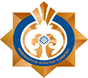 ________________ облысы (қаласы) бойынша Мемлекеттік кірістер департаментінің__________________________________ бойынша Мемлекеттік кірістер басқармасы Салық төлеушінің атауы және ЖСН/БСН: _________________________________________________________________________________________________________Кіріс құжаттың атауы: __________________________________________________________________________________________________________________________Кіріс құжатты қабылдаған күн: ____________________________________________Тіркеу нөмірі: ___________________________________________________________Шығыс құжаттың атауы: ________________________________________________________________________________________________________________________Салықтық заңнамаға сәйкес шығыс құжатты дайындау мерзімі:_________________________________________________________________________________________Шығыс құжатты беру үшін «терезенің» нөмірі: _______________________________Кіріс құжатты қабылдаған мемлекеттік кірістер органының қызметкерінің аты-жөніжәне лауазымы:_________________________________________  ________________                                                                                                                                      қолы«Салықтарды және (немесе) өсімпұлдарды төлеу жөніндегі салық міндеттемесін орындау мерзімдерін өзгерту» мемлекеттік көрсетілетін қызмет регламентіне2-қосымша«Салықтарды және (немесе) өсімпұлдарды төлеу жөніндегі салық міндеттемесін орындау мерзімдерін өзгерту» мемлекеттік қызмет көрсетудіңбизнес-үдерістерінің анықтамалығы*ҚФБ – құрылымдық-функционалдық бірлік: көрсетілетін қызметті берушінің құрылымдық бөлімшелерінің (қызметкерлерінің), Мемлекеттік корпорация, «электрондық үкімет» веб-порталының өзара іс-қимылдары;	- мемлекеттік қызмет көрсетудің басталуы немесе аяқталуы;- көрсетілетін қызметті алушы рәсімінің (іс-қимылының) және (немесе) ҚФБ атауы;	- таңдау нұсқасы;                       - келесі рәсімге (іс-қимылға) өту. «Салықтарды және (немесе) өсімпұлдарды төлеу жөніндегі салық міндеттемесін орындау мерзімдерін өзгерту» мемлекеттік көрсетілетін қызмет регламентіне 3-қосымшаМемлекеттік корпорация арқылы «Салықтарды және (немесе) өсімпұлдарды төлеу жөніндегі салық міндеттемесін орындау мерзімдерін өзгерту» мемлекеттік қызмет көрсетудіңбизнес-үдерістерінің анықтамалығы*ҚФБ – құрылымдық-функционалдық бірлік: көрсетілетін қызметті берушінің құрылымдық бөлімшелерінің (қызметкерлерінің), Мемлекеттік корпорация, «электрондық үкімет» веб-порталының өзара іс-қимылдары;	- мемлекеттік қызмет көрсетудің басталуы немесе аяқталуы;- көрсетілетін қызметті алушы рәсімінің (іс-қимылының) және (немесе) ҚФБ атауы;	- таңдау нұсқасы;- келесі рәсімге (іс-қимылға) өту.